RUSTIG GELEGEN APPARTEMENTRuim appartement op de 3de verdieping met 3 slaapkamers en 2 terrassen, rustig gelegen, maar toch in het centrum voor € 670Oorlogsvrijwilligersstraat 20/44, Residentie Hageland, 3300 Tienen 3	1	 m²				 670/ maand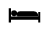 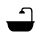 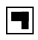 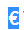 OmschrijvingRuim appartement op de 3de verdieping. Omvattende: inkomhal met parlofoon en toilet, ruime living grenzend aan een mooi terras, volledig ingerichte keuken met dubbele afwasbak, kookfornuis, oven en ingebouwde koelkast met vriesvak, nachthal, ingerichte badkamer met bad/douche en lavabo en plaats voor een wasmachine, 3 slaapkamers, twee terrassen, overal nieuwe ramen, berging en kelder.In de omgeving van warenhuizen, apotheek, winkels, scholen, het openbaar vervoer, …RUIMTELIJKE ORDENINGCOMFORTEPC GEGEVENSCOMFORTFINANCIËLE INFOBEBOUWINGEPC WAARDE286 kWh/m²KEUKENTYPEGeïnstalleerdAANSLUITING ELEKTRICITEITjaAANSLUITING RIOLERINGjaAANSLUITING AARDGASjaAANSLUITING TELEFOONLIJNjaAANSLUITING WATERLEIDINGjaPRIJS€ 670,00GEMEENSCHAPPELIJKE KOSTEN€ 150,00AANTAL SLAAPKAMERS3AANTAL BADKAMERS1VERDIEPING3